PRESSMEDDELANDE		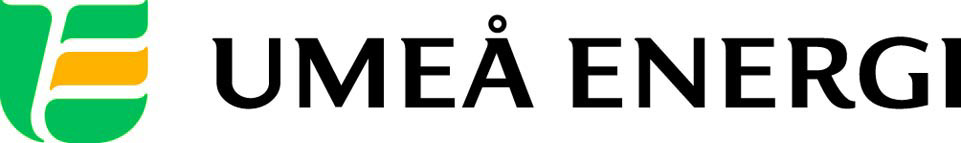 2012-05-11Till redaktionenUmeå Energis algbassänger tar form på DåvaNu blir Sveriges största odling av alger ännu större. På Dåvaområdet utanför Umeå byggs just nu fyra nya algbassänger.– Vi bygger en algpilot som blir unik i sitt slag. Målsättningen är att optimera anläggningen för att i slutändan kunna producera biodiesel, säger Henrik Bristav, miljöchef på Umeå Energi.Världens nordligaste algodling ligger i Umeå och delfinansieras av Umeå Energi. Odlingen har pågått uppe på taket till Dåva 1 i fyra år, men nu flyttas projektet ned på marken. Fyra nya algbassänger har börjat byggas söder om kraftvärmeverket Dåva 1. Bassängerna rymmer vardera 6–10 kubikmeter spillvatten samt en laboratorieenhet med utrustning. Bassängerna kan täckas under de mörka och kalla månaderna och vara öppna under soliga och varma månader – allt för att främja algtillväxten. Fyra bassänger gör att olika alger och olika vatten kan testas samtidigt.– Syftet med försöken är att optimera odlingen för maximal algtillväxt, säger Henrik Bristav.I slutet av maj ska byggnationerna vara färdiga och driftstart beräknas till i början av juni.Forskningen leds av doktor Francesco Gentili vid Institutionen för Vilt, Fisk och Miljö vid SLU i Umeå och går ut på massproduktion av alger. Algerna ger biomassa, alltså en råvara till biobränsle, som sedan kan användas för att framställa bland annat biodiesel. Algerna lever på näring från avloppsvatten från Öns reningsverk, koldioxid från rökgaser från kraftvärmeverket Dåva 1 – och solljus.– Algerna omvandlar oönskade ämnen till nyttigheter, berättar Francesco Gentili. Det innebär att algodlingen minskar Umeå Energis utsläpp av koldioxid och renar avloppsvatten. Men vi hoppas också kunna producera exempelvis biodiesel av den energirika algmassan.Miljöchef Henrik Bristav tillägger:– Algpiloten är unik i Sverige och projektet ligger helt i linje med Umeå Energis strävan att vara helt klimatneutrala år 2018. Genom att minska koldioxidutsläppen i våra anläggningar och samtidigt medverka till att forska fram nya biodrivmedel bidrar vi till att hushålla med jordens resurser.SLU är drivande part i algprojektet och Umeå Energi, Umeva och Ragn-Sells utgör aktiva industriella partners. Delfinansiärer är bland annat Energimyndigheten och Processum.  …………………………………………………………………………………………….................För mer information, kontakta:Francesco Gentili, forskare, Institutionen för vilt, fisk och miljö, SLU 073-802 66 60Henrik Bristav, miljöchef Umeå Energi 070-622 71 83Gun Blomquist Bergman, kommunikationschef Umeå Energi 070-642 46 33…………………………………………………………………………………………….................Umeå Energi är ett modernt energi- och kommunikationsföretag som på ett personligt och omtänksamt sätt vill möta kundens behov av säkra och klimatanpassade produkter och tjänster. Våra cirka 58 000 kunder finns över hela landet. Umeå Energi erbjuder prisvärd, el, fjärrvärme, fjärrkyla, bredband och kabel-tv. Vi har ett av Europas snabbaste bredbandsnät och producerar el med vindkraft och i två kraftvärmeverk. Umeå Energi har 300 medarbetare och omsätter 1,8 miljarder kronor. Verksamheten finns i fem affärsområden: Värme, Elnät, Elhandel, UmeNet och Sol, Vind & Vatten. Umeå Energi är både miljö- och arbetsmiljöcertifierat (ISO 14001, OHSAS 18001).www.umeaenergi.se